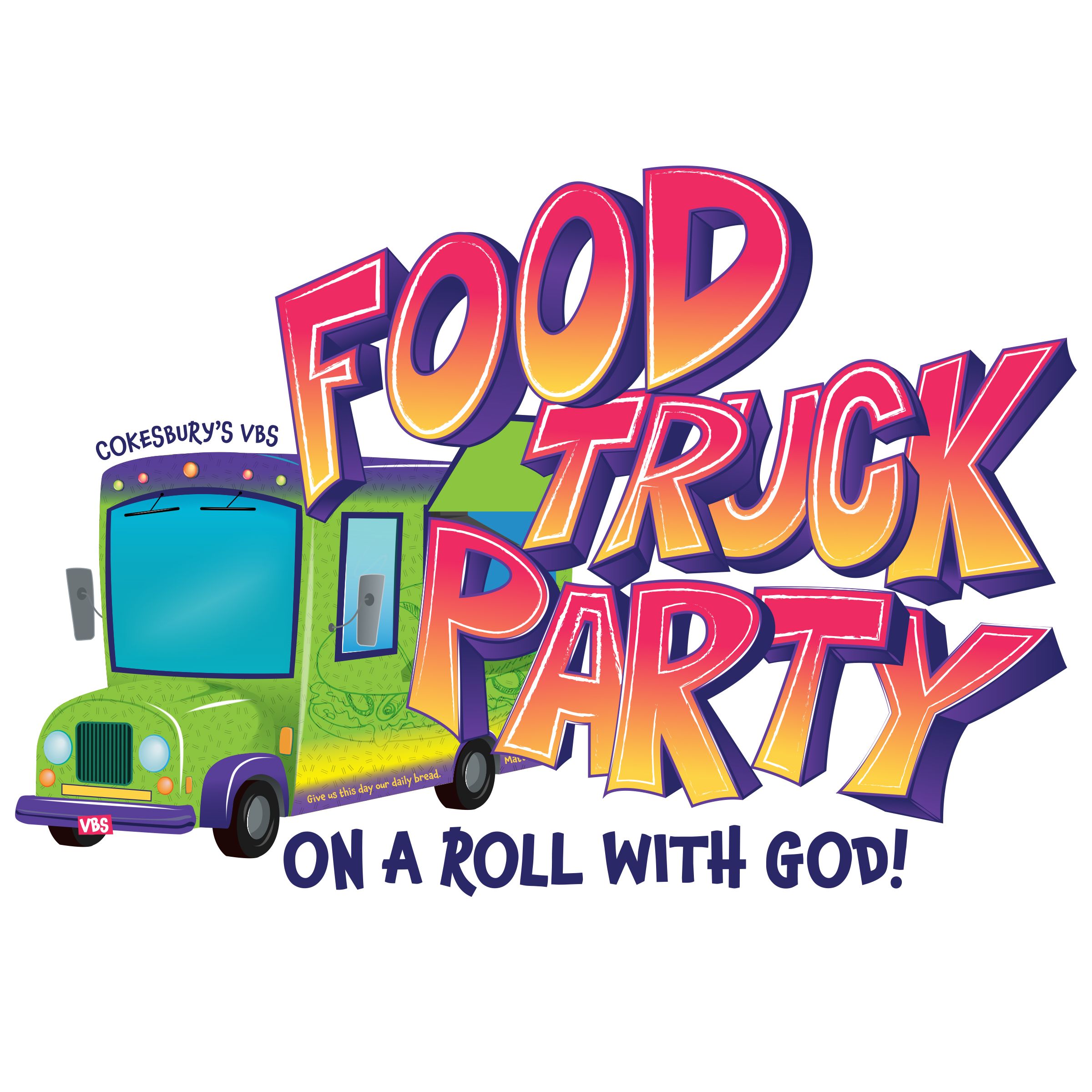                             CHILDS NAME			     AGE        D.O.B.    LAST SCHOOL GRADE COMPLETEDName of parent(s):   											Street Address:												 City					State:  				Zip: 				Home Telephone: (	   ) 										Parent/Caregiver’s Cellphone:  (            ) 									Home email Address:  											Home Church:  												Allergies or other medical conditions:  									In case of emergency, contact:  										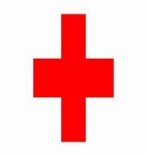 Phone:  (	)________________________________________					Relationship to child:  											